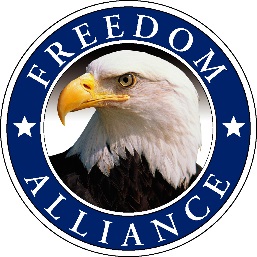 Media Contact: Donnie GallagherDonnieG@ConsultVistra.comMain: 813.961.4700 Ext. 208                                     Freedom Alliance Surpasses $10 Million Awardedin College Scholarships for Children of Military Heroes DULLES, Va. – (Dec. 22, 2015) – Freedom Alliance, an organization which supports America’s military personnel and their families, has reached a major milestone by granting more than $10 million in college scholarships to students whose parent was killed or permanently disabled in a combat mission or training accident, while serving in the military. Since 2003, nearly 1,000 students have been provided with financial assistance for college, but more important, each scholarship awarded honors the military service and sacrifice of an American hero. Tom Kilgannon, President of Freedom Alliance explained that the organization’s scholarship program “is unique because the only way a student can qualify is through great personal sacrifice for them and their parent.“Our program honors the memory of a hero and helps their children realize the dream of a college education. We give to them because their families have sacrificed for us,” he said. There are an estimated 6,000 children whose fathers lost their lives in Operations Enduring Freedom and Iraqi Freedom who, if they choose to attend college, will be eligible for the Freedom Alliance scholarship. This scholarship is awarded to undergraduate students once per academic year and is renewable for a total of four terms.  In an effort to reach as many qualifying students as possible, Freedom Alliance is now accepting applications for the upcoming academic year. Approved candidates will be notified promptly after completing and submitting their initial application. Students interested in applying can find additional details online at www.FAScholarship.com/.  About Freedom AllianceFreedom Alliance is an educational and charitable organization founded by LtCol Oliver North, USMC (Ret.) and which supports wounded troops and military families. In addition to the $10 million Freedom Alliance has awarded in college scholarships, the organization has spent millions more helping injured veterans and military families recover from the wounds of war. Specifically, Freedom Alliance provides outdoor recreational therapy trips, Heroes Vacations, care packages for deployed troops, mortgage-free homes for combat veterans, all-terrain wheel chairs for amputees and much more. You can learn more about Freedom Alliance at www.FreedomAlliance.org.  ###